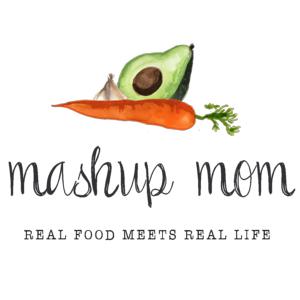 Shopping list (through 2/27):Dairy & refrigeratedPriano shredded Parmesan, $1.99 (Tues, Thurs, Fri)GroceryL’Oven Fresh spinach wraps, $2.49 (Mon)
3 cans Dakota’s Pride garbanzo beans (chickpeas), $1.44 (Mon, Weds)
Priano gnocchi, $1.69 (Tues)Meat4 lbs bone-in split chicken breast, $5.96 (Sun)
5.5 lbs chicken drumsticks, $4.35 (Weds, Thurs)
Parkview Polska kielbasa, $2.39 (Tues)
16 oz Fremont Fish Market flounder fillets (frozen), $5.49 (Fri)Produce2 lbs lemons, $3.49 (Sun, Mon, Tues, Thurs, Fri)
3 lbs mandarins, $2.49 (Sun, Tues, Weds)
16 oz strawberries, $2.49 (Mon)
12 oz Simply Nature organic chopped kale, $2.99 (Sun, Tues)
1 lb asparagus, $2.99 (Fri)
8 oz spinach, $1.49 (Mon)
8 oz baby carrots, $.99 (Thurs)
2 packs 8 oz mushrooms, $3.78 (Tues, Weds)
3 lbs yellow onions, $2.29 (Sun, Mon)
3 heads garlic, $1.29 (Sun, Mon, Tues, Weds, Fri)
5 lbs baking potatoes, $2.69 (Thurs, Fri)
2 medium sweet potatoes, $1.70 (Sun)
1.5 lbs zucchini, $1.78 (Thurs)
1 avocado, $.55 (Mon)
2 pints grape tomatoes, $3.78 (Mon, Weds)Total: $60.60Staple items you’ll need – AKA: Pantry seasonings & condiments used in this week’s recipes, but not in the shopping list:Olive oil, butter, balsamic vinegar, oregano, sea salt, seasoned salt, salt, black pepper, garlic powder, crushed red pepper, Italian seasoning, basil, parsley, paprika, flour, soy sauceNote: In many cases you can substitute for and/or omit some of these, depending on the recipe. Read through the recipes to see where you may need to re-stock your pantry staples.ALDI Meal Plan week of 2/28/21 – Find the recipes at MashupMom.comALDI Meal Plan week of 2/28/21 – Find the recipes at MashupMom.comSundayGreek chicken with sweet potatoes & kale, mandarinsMondayVegetarian lemon chickpea wraps, spinach salad with strawberriesTuesdaySheet pan gnocchi with sausage & veggies, mandarinsWednesdayChicken drumsticks with mushrooms, tomatoes, & chickpeas; any remaining mandarinsThursdaySheet pan Parmesan chicken drumsticks with carrots & potatoes, sauteed zucchini with lemonFridayEasy flounder & asparagus packets, baked potatoesSaturdayNight off! Leftovers – carryout – or take & bake deli pizza